魚津市制施行７０周年記念シンボルマーク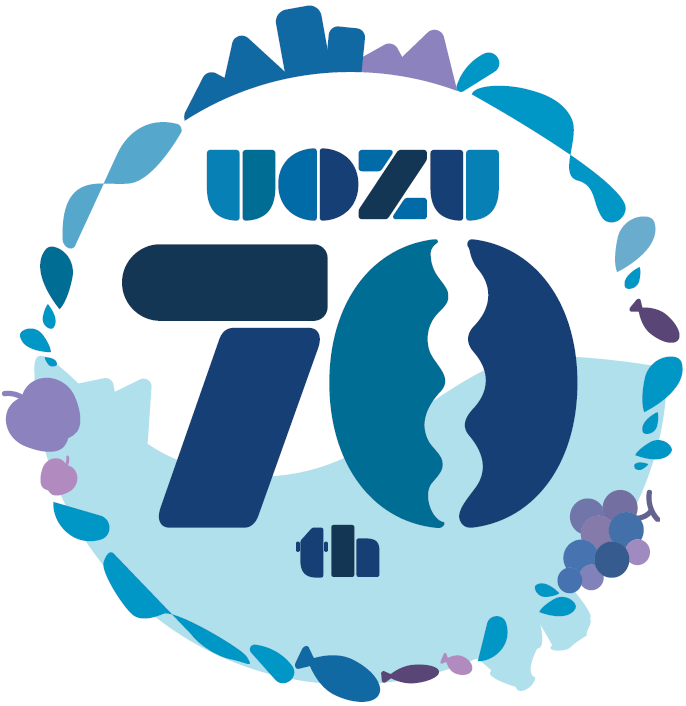 